В субботний день, 9 сентября 2017 года, ученики 3А класса МОУ СОШ №1 г.Белинского вместе со своим классным руководителем Серебряковой Евгенией Николаевной посетили музей-усадьбу М.Ю.Лермонтова. 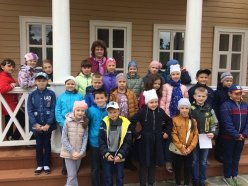 Дети очень ждали этой поездки. С горящими глазами они стояли возле школьного автобуса в ожидании небывалого чуда. Дорога до Лермонтова прошла быстро и весело. Ребята вместе с родителями вспоминали творчество М.Ю.Лермонтова, хором читали Бородино.По приезду все были под большим впечатлением от природы, утопающей в разноцветных осенних красках, тишиной и свежим воздухом.Экскурсию проводила Е.Савочкина, которая перенесла третьеклассников из реального времени в историю 19 века. Ребята познакомились с кириллицей, научились писать пером, узнали о том, как проходили уроки грамотности на Руси и даже попробовали есть гречневую кашу деревянными ложками из общего горшочка.В Барском доме дети с интересом слушали рассказ о маленьком Мишеньке, рассматривали его картины. В церкви Михаила Архангела экскурсовод показала старинные иконы, предоставила возможность увидеть метрику тех времен.Закончилась экскурсия в доме ключника, где ребята окунулись в атмосферу быта того времени, узнали, как тогда жили люди.Домой ехали в полной тишине. Каждый думал о своём: кто-то был поражен природой, кому-то понравилась сама усадьба. Но никто не остался равнодушным, все были очень довольны экскурсией.